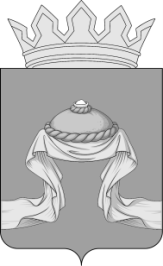 Администрация Назаровского районаКрасноярского краяПОСТАНОВЛЕНИЕ«03» 12 2021                                    г. Назарово                                       № 366-пО внесении изменений в постановление администрации  Назаровского района от 23.03.2020 № 96-п «О межведомственной комиссии администрации Назаровского района по вопросам признания помещения жилым помещением, жилого помещения непригодным для проживания                                 и многоквартирного дома аварийным и подлежащим сносу или реконструкции, садового дома жилым домом и жилого дома садовым домом» В связи с приведением в соответствие с действующим законодательством Российской Федерации, в соответствии со статьями 15, 32 Жилищного кодекса Российской Федерации, на основании Федерального закона от 06.10.2003 № 131-ФЗ «Об общих принципах организации местного самоуправления в Российской Федерации», Постановлением Правительства Российской Федерации от 28.01.2006 № 47 «Об утверждении положения                  о признании помещения жилым помещением, жилого помещения непригодным для проживания, многоквартирного дома аварийным                          и подлежащим сносу или реконструкции, садового дома жилым домом                        и жилого дома садовым домом», руководствуясь ст. 15 и 19 Устава Назаровского муниципального района Красноярского края, ПОСТАНОВЛЯЮ:1. Внести в постановление администрации Назаровского района                          от 23.03.2020 № 96-п «О межведомственной комиссии администрации Назаровского района по вопросам признания помещения жилым помещением, жилого помещения непригодным для проживания                                  и многоквартирного дома аварийным и подлежащим сносу                                                 или реконструкции, садового дома жилым домом и жилого дома садовым домом» следующие изменения:1.1. Пункт 1.1 раздела 1 приложения 1 к постановлению  после слов «находящихся в федеральной собственности,» дополнить словом «частного»; 1.2. Пункт 1.7 раздела 1 приложения 1 к постановлению изложить                         в новой редакции:«1.7. В состав Комиссии включаются представители администрации Назаровского района, органов, уполномоченных на проведение регионального жилищного надзора (муниципального жилищного контроля), государственного контроля и надзора в сферах санитарно-эпидемиологической, пожарной, экологической и иной безопасности, защиты прав потребителей и благополучия человека (далее - органы государственного надзора (контроля), а также в случае необходимости, в том числе в случае проведения обследования помещений на основании сводного перечня объектов (жилых помещений), находящихся в границах зоны чрезвычайной ситуации, предусмотренного пунктом 42 Постановления № 47, представители органов архитектуры, градостроительства и соответствующих организаций, эксперты, в установленном порядке аттестованные на право подготовки заключений экспертизы проектной документации                                      и (или) результатов инженерных изысканий.Председателем Комиссии назначается заместитель главы района                    по сельскому хозяйству и земельным отношениям.Собственник жилого помещения (уполномоченное им лицо),                          за исключением органов и (или) организаций, указанных в абзацах втором, третьем и шестом пункта 7 Постановления № 47, и (или) собственник жилого помещения (уполномоченное лицо), получившего повреждения в результате чрезвычайной ситуации на территории Назаровского района Красноярского края, от которого поступило заявление,  привлекается к работе в комиссии                с правом совещательного голоса и подлежит уведомлению о времени и месте заседания комиссии секретарем комиссии в сроки согласно                                 пункту 6.8 раздела 6 настоящего Положения,  одним из следующих способов:а) путем направления документа заказным письмом с уведомлением                 о вручении посредством почтовой связи по адресу, указанному в заявлении,       в случае отсутствия почтового адреса в заявлении, по адресу местонахождения жилого помещения;б) путем вручения уведомления под роспись;в) путем направления уведомления на адрес электронной почты,                       с которого поступило обращение, либо на адрес электронной почты, который был указан собственником жилого помещения в заявлении.Собственник, прибывший для участия в работе в Комиссии, предъявляет паспорт или иной документ, удостоверяющий личность, председателю (заместителю председателя) Комиссии. В случае если от имени Собственника выступает уполномоченное им лицо, одновременно                             с документом, удостоверяющим его личность, предъявляется документ, подтверждающий его полномочия.Собственник, помимо участия в заседании Комиссии с правом совещательного голоса, имеет право:- знакомиться с документами, представленными для рассмотрения Комиссии;- представлять документы, имеющие отношение к рассматриваемым Комиссией вопросам;- обращаться к председателю Комиссии с предложениями                                   и замечаниями по рассматриваемым Комиссией вопросам;- знакомиться с протоколом заседания Комиссии, вносить в него замечания, возражения, дополнения;- осуществлять иные полномочия, в целях реализации своего права                  на участие в работе Комиссии с правом совещательного голоса,                               не запрещенные законодательством.Копия протокола заседания Комиссии выдается собственнику                           по его запросу в течение 3 дней после подписания протокола.Неявка извещенного надлежащим образом о дате, времени и месте заседания Комиссии собственника не препятствует проведению заседания Комиссии.»;1.3. Подпункт 3.2.1 пункта 3.2 раздела 3 приложения 1                                      к постановлению дополнить вторым и третьим абзацами следующего содержания:«В случае непредставления заявителем документов, предусмотренных пунктом 45 Постановления 47, и невозможности их истребования                             на основании межведомственных запросов с использованием единой системы межведомственного электронного взаимодействия и подключаемых к ней региональных систем межведомственного электронного взаимодействия комиссия возвращает без рассмотрения заявление                             и соответствующие документы в течение 15 календарных дней со дня истечения срока, предусмотренного абзацем первым настоящего пункта.В случае если комиссия проводит оценку на основании сводного перечня объектов (жилых помещений), представление документов, предусмотренных пунктом 45 Постановления 47, не требуется.».2. Отделу организационной работы и документационного обеспечения администрации Назаровского района (Любавина) разместить постановление на официальном сайте Назаровского муниципального района                   Красноярского края в информационно-телекоммуникационной сети «Интернет».3. Контроль за выполнением постановления возложить на заместителя главы района по сельскому хозяйству и земельным отношениям (Алеевский).4. Постановление вступает в силу в день, следующий за днём              его официального опубликования в газете «Советское Причулымье».Исполняющий полномочияглавы района, заместитель главы района, руководитель финансового управления администрации района                                            Н.Ю. Мельничук